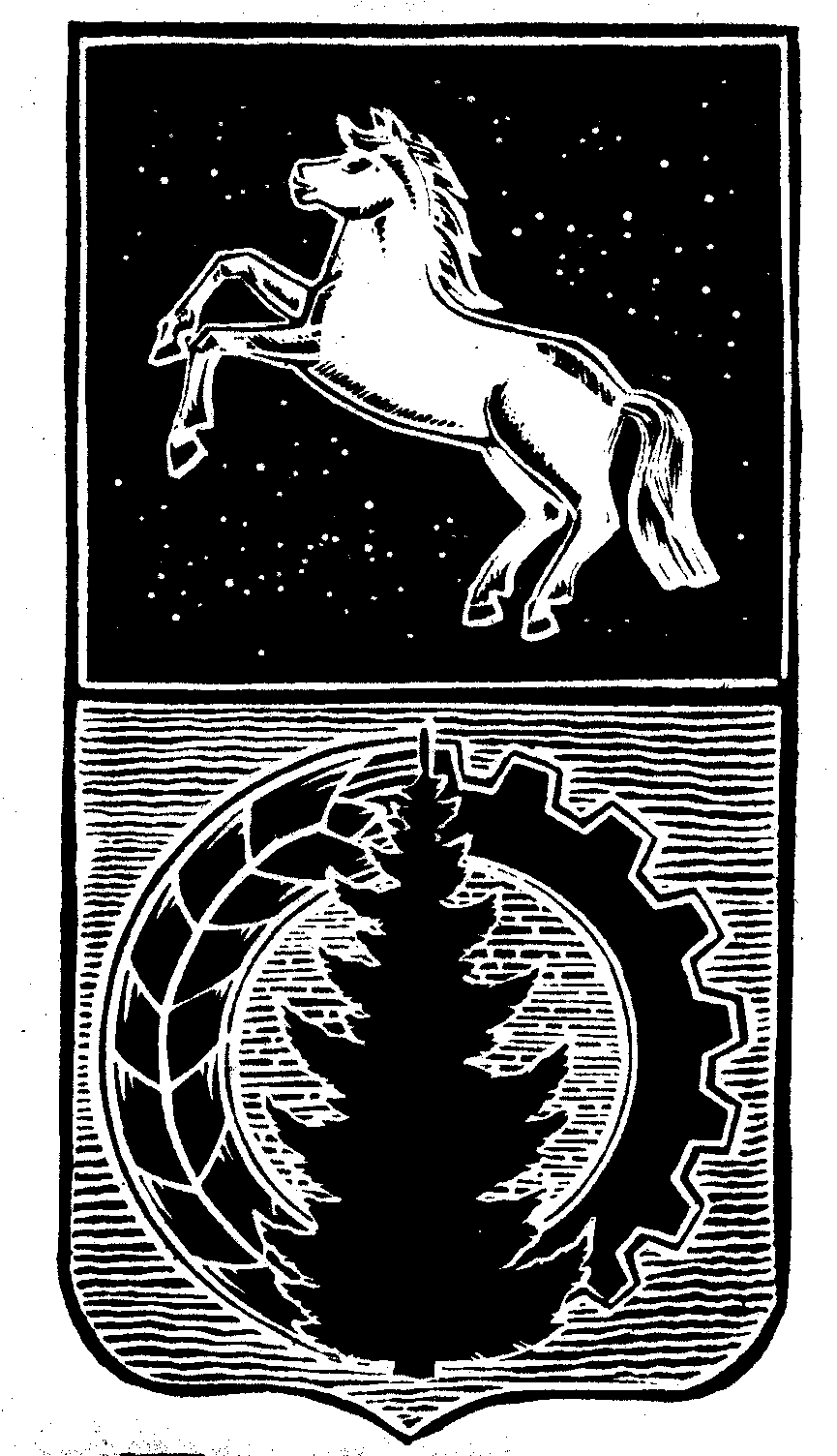 КОНТРОЛЬНО-СЧЁТНЫЙ  ОРГАНДУМЫ  АСИНОВСКОГО  РАЙОНА636840, Томская область, г. Асино, ул. имени Ленина, 40,Телефон: (38 241) 2 19 33E-mail: reviz.grup@mail.ruЗАКЛЮЧЕНИЕна проект постановления Администрации Асиновского городского поселения «О внесении изменений в постановление Администрации Асиновского городского поселения от 16.03.2017 № 159/17 «Об утверждении муниципальной программы «Подготовка объектов коммунальной инфраструктуры г. Асино к прохождению осеннее – зимнего периода 2017 – 2018, 2018 - 2019 гг.»г. Асино									       21.03.2018 годаКонтрольно-счетным органом Думы Асиновского района в соответствии со ст. 10 решения Думы Асиновского района от 16.12.2011г № 104 «Об утверждении Положения «О Контрольно-счетном органе Думы Асиновского района» рассмотрен представленный проект постановления Администрации Асиновского городского поселения «О внесении изменений в постановление Администрации Асиновского городского поселения от 16.03.2017 № 159/17 «Об утверждении муниципальной программы «Подготовка объектов коммунальной инфраструктуры г. Асино к прохождению осеннее – зимнего периода 2017 – 2018, 2018 - 2019 гг.».Экспертиза проекта постановления Администрации Асиновского городского поселения «О внесении изменений в постановление Администрации Асиновского городского поселения от 16.03.2017 № 159/17 «Об утверждении муниципальной программы «Подготовка объектов коммунальной инфраструктуры г. Асино к прохождению осеннее – зимнего периода 2017 – 2018, 2018 – 2019 гг.» проведена с 15 марта 2018 года по 21 марта 2018 года в соответствии со статьёй 157 Бюджетного Кодекса, статьей 9 Федерального закона от 07.02.2011 № 6-ФЗ «Об общих принципах организации и деятельности контрольно – счетных органов субъектов РФ и муниципальных образований», пунктом 7 части 1 статьи 4 Положения о Контрольно-счетном органе муниципального образования «Асиновский район», утвержденного решением Думы Асиновского района от 16.12.2011 № 104, в целях определения соответствия муниципального правового акта бюджетному законодательству и на основании пункта 12.1 плана контрольных и экспертно-аналитических мероприятий Контрольно-счетного органа Думы Асиновского района на 2018 год, утвержденного распоряжением председателя Контрольно-счетного органа Думы Асиновского района от 29.12.2017 № 51, распоряжения председателя Контрольно-счетного органа  на проведение контрольного мероприятия от 15.03.2018 № 14.Должностные лица, осуществлявшие экспертизу:Аудитор Контрольно-счётного органа Думы Асиновского района Белых Т. В.Согласно представленного проекта Постановления, внесены следующие изменения в муниципальную программу «Подготовка объектов коммунальной инфраструктуры г. Асино к прохождению осеннее – зимнего периода 2017 – 2018, 2018 – 2019 гг.» (далее – МП):В Паспорте МП, в разделах «Объемы и источники финансирования (с детализацией по годам реализации, тыс. рублей)» изменен общий объем финансовых средств, а именно уменьшен на 14 734,8 тыс. рублей (с 55 062,7 тыс. рублей до 40 327,9 тыс. рублей), и составил:- на 2017 год в размере 39 920,4 тыс. руб., из них за счет средств федерального бюджета в размере 0,0 тыс. рублей, за счет средств областного бюджета без изменений в размере 1 778,3 тыс. рублей, за счет средств районного бюджета без изменений в размере 27 086,0  тыс. рублей, за счет средств местного бюджета увеличен с 8 898,8 тыс. рублей до 11 056,1 тыс. рублей;- на 2018 год в размере 407,5 тыс. рублей, из них за счет средств федерального бюджета в размере 0,0 тыс. рублей, за счет средств областного бюджета в размере 0,0 тыс. рублей, за счет средств районного бюджета без изменений в размере 0,0  тыс. рублей, за счет средств местного бюджета уменьшен с 17 299,6 тыс. рублей до 407,5 тыс. рублей;- на 2019 год в размере 0,0 тыс. рублей, из них за счет средств федерального бюджета в размере 0,0 тыс. рублей, за счет средств областного бюджета в размере 0,0 тыс. рублей, за счет средств районного бюджета в размере 0,0 тыс. рублей, за счет средств местного бюджета в размере 0,0 тыс. рублей;2)	МП изложена в новой редакции, с учетом изменения объема финансирования муниципальной программы.По итогам рассмотрения проекта постановления Администрации Асиновского городского поселения «О внесении изменений в постановление Администрации Асиновского городского поселения от 16.03.2017 № 159/17 «Об утверждении муниципальной программы «Подготовка объектов коммунальной инфраструктуры г. Асино к прохождению осеннее – зимнего периода 2017 – 2018, 2018 - 2019 гг.», Контрольно-счетный орган Думы Асиновского района сообщает, что данный проект Постановления может быть принят в предложенной редакции.Аудитор		_______________		                              _Т.В. Белых___		                                (подпись)				                                      (инициалы и фамилия)